TR YEDITEPE UNIVERSITYFACULTY OF HEALTH SCIENCESDEPARTMENT OF NURSING2019-2020 ACADEMIC YEAR STUDENT HANDBOOKThis Guide; has been prepared within the framework of the Regulations, Directives and Announcements of T.C. Yeditepe University, with the aim of facilitating the procedures of our students in the nursing department..June 2019TC Yeditepe University Faculty of Health Sciences Department of NursingYeditepe University, Faculty of Health Sciences, Department of Nursing started its education in 2008 and has been graduating since 2013. Since the establishment of the department, it has been training qualified nurses who have professional knowledge and skills, have the ability to adapt and work with a team, have analysis and synthesis skills, open to innovations, entrepreneurial and lifelong learning habits, in order to meet the health care needs of the individual, family and society. Four program objectives compatible with the core mission of the department were determined and published on the department website ( http://saglik.yeditepe.edu.tr/tr/hemsirelik-bolumu ).Our visionTo raise leaders in the fields of nursing and health care by continuing nursing education at universal standards in order to lead professional development in the light of science and technology.Our MissionTo provide national and international education that supports the development of students in line with their abilities, encourages the production of care, education, management, and research for the product, protection, treatment, and rehabilitation of health within the scope of universal values and the needs of the society, and supports the training of professional leaders.Our ValuesThe values of our faculty are defined within the framework of Yeditepe University's principles.To fulfill our academic and corporate responsibilities in a reliable, effective, and honest manner consistent with the needs of all our stakeholders.To protect the freedom of thought, expression, and conscience, which is a necessity of the academic environment.To act in an institutional and contemporary manner in all activities, communications, and relations of our faculty within the framework of universal human rights and freedoms.To act equally and fairly in all activities, communications, and relations of our faculty.To ensure open communication and to be transparent in all activities and relations of our faculty.To ensure safety, protect health, and take care not to harm material and moral assets in all activities, communications, and relations of our faculty.To ensure continuous improvement and development in our faculty's activities,, communication, and relations.These values include all academic and administrative staff and students of our department.TC Yeditepe University, Faculty of Health Sciences, Department of NursingQUALIFICATIONS EXPECTED FROM YOU IN BUSINESS LIFE … _importance… Members of the Advisory Board of the Faculty of Health Sciences, Department of Nursing, listed the capabilities that the business world seeks in graduates as follows (You can see the list of Faculty Advisory Board Members on the website of our Faculty ( http://iibf.yeditepe.edu.tr/ ) en/advisory-board )):They are trained as nurses with a scientific perspective, critical thinking ,and communication skills, are open to innovations, and are qualified in health care at the national and international levels.They gain competence in nursing care, education, management, and research.With the awareness of professionalism, they can take responsibility for the protection, development, treatment, and rehabilitation of the health of the individual, family, and society. They can work in all health institutions and in every environment where people live.By gaining the awareness of lifelong learning, they continue their professional and personal development.In addition to the feedback it receives from the members of the Advisory Board, our faculty aims to provide the students who graduate from their academic programs with the following knowledge, skills, and competencies in line with the requirements of national and international standards, the Nursing National Core Education Program and the Qualifications Frameworks of the Turkish Higher Education Council.LEARNING OUTCOMES THAT THE FACULTY OF HEALTH SCIENCES TARGETS TO BRING ITS GRADUATESGains essential, theoretical, applied knowledge, skills , and attitudes in line with the reflections on nursing developments in science, technology, and health.Collects data with a holistic perspective in line with the health needs of the individual, family and society, makes a nursing diagnosis, applies current and evidence-based interventions, evaluates the results, and keeps the necessary records.safe, cost -effective and high-quality healthcare.It implements the practices of improving health, protecting it, improving it when necessary, and increasing the quality of life by respecting human rights and dignity.It defends individuals, family, society and profession by acting by professional values, ethical principles and relevant legislation.Gains the ability to communicate verbally and in writing, write reports, and make presentations using their mother tongue and foreign language effectively.With the awareness of the necessity of lifelong learning, they gain the ability to follow innovative-creative developments in science and technology in health care and to renew themselves constantly.Knows and takes part in the research and publication process to produce scientific knowledge specific to nursing, makes use of and shares research results.Uses critical thinking and clinical decision-making skills in professional practice.Sensitive to social and professional problems, and sets an example for his colleagues and society with his professional behavior.BASIC INFORMATION ACADEMIC CALENDAR In the Academic Calendar of Yeditepe University, which organizes all the procedures related to the Fall Semester, Spring Semester and Summer Education , which is announced before the beginning of each academic year and follows the announcement, the date ranges for these procedures are also announced ( http://yeditepe.edu ). .tr/tr/academic-calendar ). The date ranges and deadlines in the Academic Calendar are taken as a basis for all Faculty transactions. Therefore, the Academic Calendar is of great importance in terms of your rights and obligations. Academic Registration Week - Add-Drop Days - Deadline for Withdrawal - You must carefully follow the dates of the Final Exam Days each semester.REGULATIONS Our University Regulations are the main sources that shape your Faculty life and which you should carefully examine (https://www.yeditepe.edu.tr/tr/universitemiz-yonetim/yonetmelik ). During your undergraduate education, it is necessary and obligatory to learn about the provisions of the regulation so that you are aware of your rights and obligations.Among the regulations regulating many issues you may encounter during your undergraduate education, the most frequently applied are the Associate and Undergraduate Education Regulations, the Summer Education Regulations and the Higher Education Institutions Student Discipline Regulation.When you register to our university, these regulations are given to you collectively in a booklet from the registration desk. It is important that you own this booklet, which provides detailed information about the rules that apply in your education life.Due to the dynamic nature of the education/training process, our university's Senate may take decisions that affect/change the regulations over time. In such cases, the decisions of the Senate are valid. Senate decisions that will affect your education/training will be announced to you on the website of our Faculty.UNIVERSITY SCHOLARSHIPS AND OPPORTUNITIES There are scholarships and other opportunities provided by our university for undergraduate students. You can find information about these scholarships on our university website, http://yeditepe.edu.tr/tr/aday- student /scholarship opportunities You can see it at.DISABLED-FREE YEDITEPE In accordance with our principles, our university has a Disabled Student Support and Coordination Unit. This unit is located on the ground floor of the Rectorate building. to the relevant unit,Call 578 00 00 (ext: 3037) and barrierless@yeditepe.edu.tr available via e-mail. You can get information about this from the related website of our university ( http://engelsiz.yeditepe.edu.tr/ ).MEDICO-SOCIAL UNIT AND APPLICATION PHARMACY Doctors, nurses and health officers serving 24/7 in the Medico -Social Unit are ready for emergency health interventions to Yeditepe University students and employees. These interventions include examination, laboratory tests, vaccination, minor surgical interventions, dressing, injection, serum, observation services, etc. applicable in the fields. Ambulance service is provided 24 hours a day, 7 days a week for students and employees in the Medico -Social Unit. There is also a Practice Pharmacy ( http://yeditepe.edu.tr/tr/universitemiz-kampus-yeditepe/saglik ) on campus, where the Faculty of Pharmacy practices . The Practice Pharmacy serves between 9:00-18:00, which is the working hours of the faculty.YEDITEPE UNIVERSITY PSYCHOLOGICAL SUPPORT UNITS As much as it attaches importance to the quality of education, our university also cares that its students go through a successful education process by working efficiently and become mentally healthy and happy individuals. For this purpose, within the Preparatory School, on the 6th floor of the Rectorate Building (left entrance), also on the 4th floor of the Faculty of Fine Arts Building (in the right corridor) and on the 6th floor of the Faculty of Engineering and Architecture (the Santral 's entrance). Besides), Psychological Support Units are available. Our University Preparatory School offers free guidance and counseling to undergraduate and graduate students.Facilitating the adaptation of our new students to university, dormitory or metropolitan life, helps them to cope with the difficulties and troubles they will encounter in life.It is aimed to increase the success graphs by showing the methods of overcoming the problems they encounter in the education process .PERSONAL DEVELOPMENT AND CAREER PLANNING In order to improve our students' lifelong career management skills, the Career and Individual Development Office within our institution continues its activities ( http://kariyerdestekmerkezi.yeditepe.edu.tr ). The aim of the Career and Personal Development Office is to support Yeditepe University students in their personal development and transition to business life, to enable our graduates to be more successful in their professional lives and to become sought-after individuals in the business world.The Career and Individual Development Office, where you can get support in matters that will guide your career, such as career planning, CV preparation, preparation for interviews, job and internship announcements and applications, and personal development, is located in the Rectorate Building.JOIN THE FACULTY MANAGEMENT … .STUDENT REPRESENTATIVES In each department of our faculty, a Student Representative is determined by the students of the department. Then, a Faculty Student Representative is elected from among the Department Student Representatives. The Faculty Student Representative represents our faculty in the Student Council of our university. The names and contact information of our Faculty's Department Student Representatives are at the end of this guide.STUDENT COUNCIL Faculty Student Representatives are natural members of the Student Council. The Student Council ( http://yeditepe.edu.tr/tr/ogrenci/ogrenci-council ) determines, discusses and decides on the problems of university students, and conveys their views and opinions to the relevant administrative bodies of the university; Developing social awareness projects and encouraging student participation in these projects in cooperation with non-governmental organizations and university lecturers; performs tasks such as conducting studies to ensure student participation in national and international education and youth programs.Student representatives are important in terms of the participation of our students in the decision-making processes in our faculty and university. The date of the elections, where Student Representatives will be determined, is announced on the faculty website. We highly recommend your participation in these elections.STARTING THE TERM …STUDENT INFORMATION SYSTEM (OBS) All academic information of each student of our faculty is included in the Student Information System (OBS). OBS also forms the basis for your course choices.When starting your academic program, your OBS Username and password are sent to the e-mail address you provided when you first registered at our university . If you do not remember the e-mail address you provided during registration or if you are having any difficulties while logging into the system, call 0216 578 0000 (extension 1798), Engineering Faculty Building, -1. You can apply to our faculty's Student Affairs (SBF Student Affairs Office) located on the 1st floor.access OBS obs.yeditepe.edu.tr You can open the page or www.yeditepe.edu.tr site, you can click the OBS link. The entry is shown in the example below.Login to OBS :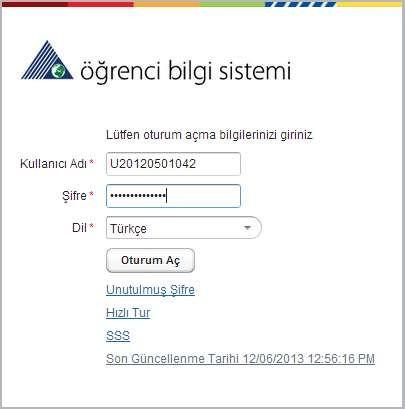 It is imperative that you fill out the information requested from you completely, including your blood group.You must define a secret question.It is important that you describe your secret question in a way that you will remember.In case of a problem with your password, you can change your password at any time in the Forgot Password section , along with your secret question.STUDENT EMAIL ACCOUNT When you enter OBS , click on the 'My Personal Information' link at the top right . When you click on the ' E-Mail Information' link at the top of the newly opened page , you will see your e-mail account and password opened by our faculty, as you can find in the example below.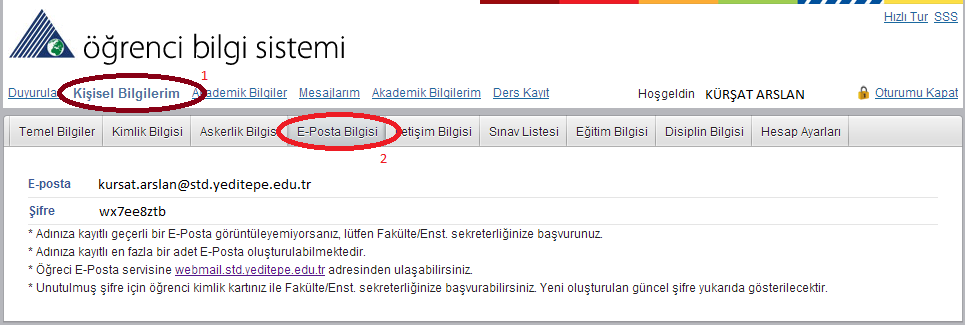 the Student E-Mail service at webmail.std.yeditepe.edu.tr . When logging in to this address, just enter your username as in the example below , without adding the @std.yeditepe.edu.tr extension .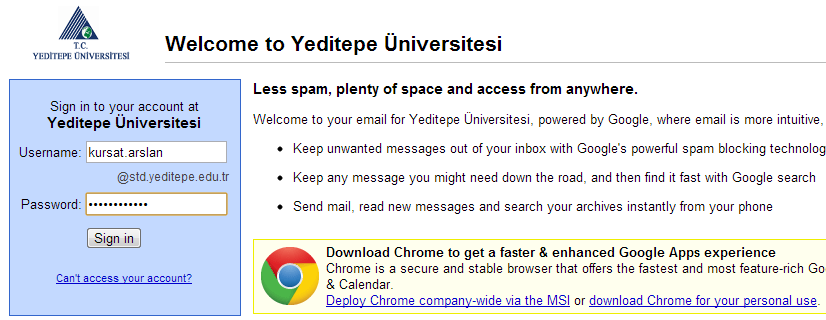 can apply to the SBF Student Affairs Office (Engineering Faculty Building, -1st floor) at 0216 578 0000 (ext. 1798) with your student ID card .Your Yeditepe Student E-Mail account must be used actively. Official announcements from your faculty and department , information about your courses and other events are sent to the @std.yeditepe.edu.tr e-mail address and you are deemed to have read the information and announcement sent to your Student E-mail account.ORIENTATION / MEETING PROGRAM In order to inform you about the academic and administrative processes, our faculty will organize an orientation / introduction meeting within the dates specified in the Academic Calendar . Announcement about the meeting will be made on the faculty website.ACADEMIC CONSULTANCY Every student of our faculty has an academic advisor. Academicconsultant Your department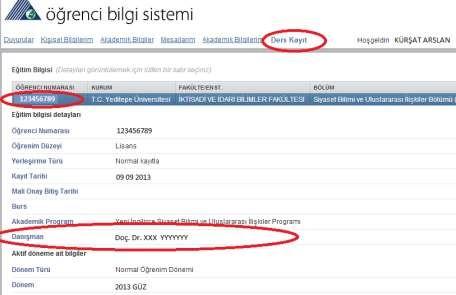 appointed by . You can find out who your academic advisor is, first on the Course Registration link in OBS , and then on the Student Number on the screen that appears.by clicking you can see.beneficial in realizing it.During registration and on the following days, academicYou need to meet face to face with your advisor . These meetings are held before the add-drop week.It is very important to be in constant contact with your advisor so that your academic progress can be evaluated and necessary support can be provided .ACADEMIC REGISTRATION/COURSE SELECTION. The Academic Calendar shows the date range for registrations. About one week before the start of the Fall and Spring semesters and after the financial transactions are completed, you must make your course selections via OBS ( http://obs.yeditepe.edu.tr/ ) using your username and password. If you have any difficulties regarding course selection, you can apply to the faculty member who has been appointed as your academic advisor.It is imperative that you base your academic program on your course selections. It is extremely important that you know and understand the course definitions (such as compulsory field course, elective course) in your department's academic program so that you do not waste your time. You should obtain such information by talking to your academic advisor.A course you choose can have more than one branch. One point to note is that you are obligated to attend the branch of the course you chose while registering for the course. Otherwise, it will be deemed that you have not attended that course and fulfilled the course obligations, and the course grade will not appear on your transcript correctly.CLASSROOMS After you complete your registration in OBS, you can see in which building and in which class your classes will be held on OBS.COURSES During the first weeks of the term, you will be given a lesson plan ( syllabus ) in each lesson. The lesson plan, what you are expected to learn in that lesson during the semester, textbooks or other resources, the flow of the lesson,your obligations regarding this course and how your grade will be determined (such as homework, exams, projects, presentations). Each student taking the course is responsible for the obligations specified in the lesson plan. Failure to attend the class on the date the lesson plan is distributed does not exempt you from the lesson obligations stated in this plan.The knowledge you need to acquire and the competencies you need to gain in the course are not only the responsibility of the faculty member, but also you. We strongly recommend that you make the necessary effort and share potential problems, course resources, or other topics related to your learning with the lecturer. Your feedback is of great importance to the lecturer giving the course. Improvements will only be possible with mutual evaluations of students and faculty members.DURING THE SEMESTER...WEEKLY MEETING HOURS WITH ACADEMIC MEMBERS Our faculty members specify weekly meeting hours in their lesson plans. Weekly meeting hours are the most basic application that enables faculty members to communicate with students outside of class hours. Sharing your questions, concerns and thoughts about your academic success with the relevant faculty members is among the issues that our faculty meticulously focus on.ADD/DROP COURSES ( Add / Drop ) Sometimes, you may need to make changes to the courses or branches you have chosen during the registration period. These changes are made via OBS between the add-drop dates specified in the Academic Calendar , following the beginning of the Fall and Spring semesters . Changes must be made through the system and approved by your academic advisor. After the advisor's approval is given, your registration for the courses is complete.Withdrawal ( Withdrawal ) At the end of the add-drop period, your course schedules for the relevant semester are finalized. After this date, you will not be able to register for a new course. However, it is possible to withdraw ( withdrawal ) from a course you are enrolled in , until a deadline specified in the Academic Calendar . Even if you withdraw from a course, your payment for that course is non-refundable .Withdrawal Form , which you can download from the faculty website , and submit it to the SBF Student Affairs Office, with the signatures of the lecturer and advisor of the relevant course, until the specified deadline. This request is transferred from the SBF Student Affairs Office to the Faculty Administrative Board and decided upon. The withdrawal process brings with it the obligation of the student to register for the same course in the first semester that the course will be opened after that term .When you take a course for the first time, you have a one-time right of withdrawal . The grade of the course you have taken is written as W on your transcript.EXAMS Midterm exams and other evaluation applications (such as project presentations) will be held on the dates specified in the lesson plan distributed at the beginning of the semester. The dates of the final exams will be announced by your department towards the end of the semester.APPLICATIONS During the semester, you may have requests on various issues. Make- up exam - If you are unable to attend the midterm exams for 'justified and valid reasons', as defined in the Regulations, you may request to take the exam at a later date. You must make this application within 7 working days following the expiry of your excuse . You can apply by completing the Make-up Exam Application Form , which you can download from the faculty website , and submitting it to the SBF Student Affairs Office by attaching the documents confirming your excuse. The document showing your excuse should cover at least 3 days . Your request is transferred from the SBF Student Affairs Office to the Faculty Administrative Board and finalized. In cases where the Faculty Administrative Board approves , the make-up exam, which will replace the midterm exam, is held on a date to be determined by the relevant faculty member. If you cannot take the final exam, make-up examclaimed . If you have fulfilled the conditions required to take the make-up exam, your right to take the make-up exam continues. Objection to the exam grade – In cases where you think that there may be an error in your midterm or final exam grade, you can request that your exam paper be evaluated in terms of 'material errors' within 3 working days following the announcement of the exam result . You can make this application by filling out the Grade Objection Form , which you can download from the faculty website , and submitting it to your Department Chair . This request is transferred from your Department Head to the Faculty Administrative Board and finalized. Temporary Leaving (Freezing Enrollment) If you need to suspend your education for a family or personal reason, you can request the freezing of your university enrollment. You can make this application by explaining the situation in detail on the Registration Freeze Form , which you can download from the faculty website , and by submitting it to the SBF Student Affairs, after attaching the documents confirming your excuse, if any. This request is transferred from the SBF Student Affairs Office to the Faculty Administrative Board and decided upon. You will also have to pay tuition fees for the period in which you freeze your registration .order to graduate within the maximum period of study, senior students can also apply for single course, additional / unlimited and grade increasing exams , if they meet the necessary conditions . Information about these applications can be found in Article 37/6 of Yeditepe University Associate and Undergraduate Education Regulations published in the Official Gazette No. 28776 on 25-09-2013 .OBLIGATION TO ATTEND COURSES According to the provisions of Yeditepe University Associate and Undergraduate Education, Teaching and Examination Regulations, students are required to attend their classes regularly. The regulations define 'acceptable' absences that do not exceed 20% of the lessons and are based on justifiable reasons (such as participation in student club events, sporting events, career days). Attendance is calculated from the first day of classes . In the courses added during the add/drop week, your absence in the first weeks is counted as absenteeism. It is also your responsibility to obtain the information provided in the course prior to adding the course. In cases where the absenteeism rate is high, you may lose your right to the final exam .ACADEMIC WRITING CENTER Our university has an Academic Writing Center ( http://writingcenter.yeditepe.edu.tr ) that will support you in writing assignments, project reports, thesis and other works required by your academic studies . Written communication competencies are one of the important elements that will carry you to success when you graduate. We highly recommend that you take advantage of this center of our university.ACADEMIC INTEGRITY Academic honesty is one of the most important values of our faculty. All your academic work is required to be original. Authentic thinking and expression is essential to your success in life. This subject is addressed in the Student Discipline Regulation of Higher Education Institutions.In addition, the support needed by faculty members to evaluate the originality of your papers ( Turnitin such as special software) are provided by our university. Our faculty actively benefits from this support. Integrity is a Faculty Value that we expect to protect not only our students but also all faculty members .INTERVIEWING WITH YOUR ACADEMIC ADVISOR Throughout the semester, you are expected to stay in contact with your academic advisor and to be in constant contact with your advisor during the meeting hours announced by your advisor or by making an appointment.As the term ends...END OF TERM EXAMS Final exams are held within the dates specified in the Academic Calendar . The detailed schedule of exams will be announced by your department towards the end of each semester.MAKE-UP EXAMS If there is a course in which you get an FF grade at the end of a semester, you can take the make-up exam for that course. In order to take the make-up exam for a course, you must have fulfilled the attendance obligation of the relevant course . The grade taken from the make-up exam of a course replaces the final exam grade of that course.Make-up exams are held on the dates announced in the Academic Calendar.INTERVIEWING WITH YOUR ACADEMIC ADVISOR At the end of the semester, you are expected to contact your academic advisor and evaluate the situation.COURSE SURVEY Towards the end of each semester, a course evaluation questionnaire will be administered during the course hours. It is of great importance for our faculty that these questionnaires are filled in objectively and honestly. Your comments will shed light on the faculty members in the planning phase of the lesson in the following semesters.GENERAL EVALUATION SURVEY Every year, towards the end of the Spring Semester, a general questionnaire will be distributed to our faculty students. This questionnaire will be distributed electronically and will make useful contributions to the annual general evaluation and improvement studies of our faculty.GRADUATE SURVEY A survey is conducted for graduating students, aiming to evaluate the degree to which the program learning outcomes have been achieved. This application contributes to the general evaluation and improvement studies of our faculty.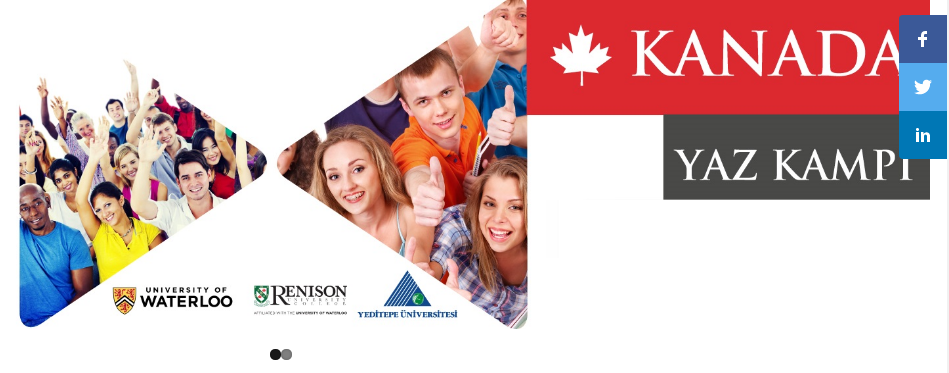 DURING SUMMER...SUMMER EDUCATION The calendar and principles regarding the summer education are included in the Academic Calendar and the Yeditepe University Summer Education Regulations . Some courses can also be taken from other higher education institutions during the summer months. The course to be taken from other institutions must not have been opened by your department within the same period and must not be taken by the student for the first time. In addition, there is a condition that this course is not a Compulsory Field Course . During the summer education, it is appropriate to take a maximum of two courses. You can submit your application for taking courses from other institutions during the summer months to the SBF Student Affairs Office after you have attached the course plan from another institution and the course plan you want to take, which you can download from the faculty website . This request is transferred from the SBF Student Affairs Office to the Faculty Administrative Board and decided upon.SUMMER INTERNSHIP LAR Internship is compulsory in some departments of our faculty, and in others, according to the preferences of our students. During the internship placement, the support you will need in making the necessary official correspondence and establishing contacts is provided by the Internship Coordinator assigned by your department. Information and all necessary documents about the internship process and preparation for the internship are available in the Internship Guide on the website of our faculty . It is highly recommended that you read this guide carefully ( http://iibf.yeditepe.edu.tr/sites/default/files/staj_kilavuzu_2016.pdf ).CLINICAL APPLICATIONSYeditepe University Faculty of Health Sciences Nursing Department education program is based on an integrative education philosophy, student-centered, supported by research and innovative approaches, starting with recognizing people and society in a systemic structure, and then continuing with the handling of complex health problems. It is continued in a way that will enable the acquisition of more complex skills such as management.First of all, understanding the concepts of human, nursing, environment, health, illness, communication and society, in line with the systems, common health problems within the scope of each branch, chronic diseases, reproductive health, women's health and diseases, pediatric health and diseases, emergency care nursing and first aid, continues with public health, mental health and diseases, nursing education, leadership and management and internship practices. In our education program, preventive public health services, chronic health problems, cardiovascular diseases, diabetes, cancers, immunization, school health, family planning and infertility , pregnancy follow-up, maternal health and problems, common infectious diseases and cancers in children, physical and mental health problems related to them. It focuses on methods of coping with quality of life problems.Public health nursing, mental health nursing, social sensitivity and geriatric nursing courses are used to recognize the priority health problems of the society and develop solutions.As stated in the program information package, students continue their applied education in health promoting and protective, therapeutic and rehabilitative I., II., III. All information about the application place and date distributions according to the semesters of the courses in the entire Education Curriculum are announced on the social media accounts of the department, which students and instructors can easily access.Internship and Working OpportunitiesInterns , that is, our students who have come to the last year and have successfully completed all the field courses, are part-time students in our university hospitals during the hours outside the academic program within the scope of the Vocational Education Law No. 6899 ( https://www.mevzuat.gov.tr/MevzuatMetin/1.5.3308.pdf ) . has the opportunity to work.ACTIVITIES AND SOCIAL LIFE ...STUDENT CLUBS/SOCIETIES We recommend that you take an active role in student clubs and societies throughout your undergraduate education. Some of the student clubs are for your field of study, while others are for personal interest and social activities. Your participation in student activities allows you to gain experience in your field of specialization that you are targeting for the future, to experience a more colorful university environment and at the same time to contribute to the creation of that environment. Information about the Student Activities Coordinatorship and the list of active student clubs and societies under the roof of our university http://yeditepe.edu.tr/tr/ogrenci/ogrenci-kulupleri You can access it at.FACULTY ACTIVITIES The participation of our students in scientific, educational and social activities organized by our faculty is supported. All announcements regarding these events are available on our faculty website and our university's E -Bulletin.YUVAM Management Application and Research Center ( http://yuvam.yeditepe.edu.tr/ ) is a center that aims to use the academic studies carried out within Yeditepe University to contribute to the better management of public, for-profit and third sector organizations. YUVAM offers personal development opportunities to students by organizing seminars, international conferences, advertising room events, young entrepreneur support program and series of conversations with the business world. Various projects have been developed in order to convey examples of current and developing practices in the field of management to our students and to differentiate the participants and our students. For more detailed information and to apply for the programs, Yuvam@yeditepe.edu.tr You can reach YUVAM officials via e-mail address.CAREER DAYS One of the university activities of great importance for our students is the Career Week. Career Week events are held on the dates specified in the Academic Calendar . During the Career Week, seminars and speeches are organized with the participation of distinguished names of the business world. This event is planned by the Career and Individual Development Office ( http://kariyerdestekmerkezi.yeditepe.edu.tr ).CAREER FAIR It is a one-day fair event held during career days, where SBF students can get to know the companies closely, get a pre-interview opportunity, and make internship and job applications by contacting the human resources units of national/international companies. This event is also planned by the Career and Individual Development Office ( http://kariyerdestekmerkezi.yeditepe.edu.tr ).PERSONAL DEVELOPMENT DAYS These are technical trainings for individual development, which are given in order to enable students to acquire the equipment, skills and abilities that can meet the requirements of the business world and to reveal their potential. This event is also organized by the Career and Individual Development Office ( http://kariyerdestekmerkezi.yeditepe.edu.tr ).İSTEK CARD PRIVILEGE If you are a student, parent, graduate, staff member, teacher, retired teacher or staff member, or if you are a first-degree relative of these people, you can apply for the Istek Card. You can benefit from special discounts and privileges at all facilities within the İSTEK Foundation, at more than 160 distinguished member companies from various sectors, and at more than 1200 points. Our graduates can also come to our offices and apply for themselves and their first degree relatives. For detailed information and communication, you can go to Yeditepe University Social Facilities Building, 1st floor or call 0216 578 00 35-216 578 06 39.SOCIAL MEDIA You may want to join the social media sites established and run by the students of the department. You can also access some of the social media pages of our faculty and departments on our faculty website.INTERNATIONAL MOBILITY PROGRAMS INTERNATIONAL OFFICE The International Office ( http://international.yeditepe.edu.tr/ ) handles the transactions of incoming and outgoing students and provides the necessary support. In addition, it is a unit with a high importance in the realization of international agreements and activities.INTERNATIONAL EXCHANGE/ERASMUS PROGRAMS Erasmus and other exchange programs are programs aimed at international education or internship mobility of 2nd and 3rd year students. International institutions with which we have Erasmus agreements are listed on the websites of the departments. In addition, each department has an Erasmus /Exchange Coordinator for international mobility . You can get information about international program options and quotas from your department Erasmus / Exchange coordinator or the International Office . Academic questions such as course content or eligibility should be directed to the Erasmus /Exchange coordinator of the department.by the International Office ( http://international.yeditepe.edu.t r/ ), once in the Fall and Spring semesters, to determine the students who will participate in Erasmus or other exchange programs. Application requirements are announced through your department, faculty and International Office website announcements and e-mails, as well as on the International Office and faculty/department communication boards. These announcements include information on GPA, foreign language exam grade, application documents and application deadlines.To apply, you must fill in the online application form on the International Office website of our university. It is recommended that you fill in the part of the application form, which includes the list of schools you would like to prefer, as a result of a face-to-face meeting with your department 's Erasmus / Exchange coordinator. The deadline for applications should be carefully followed. It is important that your e-mail address that you specify in your application form is up-to-date. At all stages of the process, all the information you will need will be delivered to this address.Student applications are started 2 semesters before the international exchange is desired. The student mobility process works as follows:Students Going Abroad with the International Mobility ProgramWithin the day following the end of the application period, the lists of students' Erasmus and exchange applications from the online system are sent to the International Office by the Erasmus coordinators.Information on students applying to the International Office:To the Preparatory School for the English exam,For other languages, to the School of Foreign Languagesheld in 1 or 2 weeks.If the dates of these exams are missed, they cannot be made up.The weight of the language exam and the student's GPA are determined according to the rates announced by the National Agency in the measurement to be used in the order of priority for participation in the exchange program.Erasmus Committee , taking into account the total score they get according to the determined and announced criteria, the universities they prefer, the quotas of the relevant universities, the amount of grant allocated to the university and the opinion of the Erasmus coordinators of the department, and the placement procedures are carried out by the International Office.The results are announced to the students by the International Office.After the nominations of the students are notified to the contracted institutions, the relevant institution contacts the student.Learning ' between our university, the contracted institution and the student. agreement for A document titled Studies '/ 'Learning Agreement' should be drawn up. This document contains the courses that our student will take during the period he/she will spend abroad, the relevant credit information and the adjustment plan of the courses.The student can obtain the Learning Agreement form from the International Office website.In order to reach the list of courses that the partner institution will offer to our students, our students should contact the Department Erasmus Coordinator of the institution they will visit. After reaching the list, our student meets with the Department Erasmus Coordinator and academic advisor and fills out the list of courses to be taken and the adjustment plan, which are available in the Learning Agreement form, provided that it does not exceed a total of 30 ECTS credits . The Learning Agreement form is signed by our student, the Department Erasmus Coordinator and the Faculty Dean. However, the approval and signature of the Academic Advisor must be obtained before the signature of the Dean of the Faculty is requested. The Dean's signature cannot be signed without the Academic Advisor's signature.The student delivers a copy of the Learning Agreement form to the International Office.correspondence with the universities to be visited is done by the International Office, it is the responsibility of our students to prepare the requested documents. Application documents must be submitted by our students to the relevant units of the university they will attend, within the knowledge of the International Office and before the application deadline.The contracted institution to go sends the student's acceptance letter to the International Office. The International Office sends the acceptance letter to the student. The student starts the visa process with the acceptance letter.The International Office also makes a contract while giving the acceptance letter to the student. At this stage, the International Office calculates the student's grant and processes its payment., fill out the petition on the International Office website, which includes the request to be considered on leave at the Faculty during the period they will participate in the exchange program , and a copy of the Learning Agreement form together with the Department Erasmus program . Submit it to the coordinator . The Department Erasmus Coordinator keeps a copy and submits a list of petitions and documents to the Department Chair after the applications are over. The Department Heads forward the list to the Dean to be approved by the Faculty Administrative Board.The student goes to the contracted foreign institution and takes the courses shown in the Learning Agreement form. He should take the original of the Learning Agreement form with him when he goes and have it signed by the authorities of the contracted institution after finalizing the course list there.cases where changes are required in the courses (previously written) in the Learning Agreement form after the student goes to the institution abroad , the changes must be shown in the DURING MOBILITY and AFTER MOBILITY sections of the Learning Agreement form. It is extremely important that these changes are made by contacting the Erasmus coordinator of the department and the academic advisor of the student. Otherwise, it may not be possible to transfer and adapt the course that the student has taken and whose equivalence has not been approved before. In case of a change, the section titled DURING MOBILITY must be signed by the officials of the contracted institution where the student goes.After our students complete their courses at the institution they go to, their Learning Agreement and Duration The originals of the Sheet documents should be signed by the authorities of the institution visited and delivered to the International Office of our university immediately after their return. It is the responsibility of our students to ensure that the authorities of our university approve and sign the relevant documents before the delivery.The original transcript of the student is sent to the International Office by the contracted institution.The International Office transmits the transcript to the student.should apply to the SBF Student Affairs Office by adding the official transcript from the university they are attending to the Adaptation Application Form on the faculty website . SBF Registrar's Office forwards these applications to the department coordinators. Coordinators and academic advisors direct this application together with the previous documents belonging to the student to the Department Adaptation Committee. The Commission prepares the Course Adaptation Schedule and submits it to the department for discussion at the Faculty Administrative Board.are exempted from the courses with a grade of CC or higher at Yeditepe University in the document titled Learning Agreement and the official transcript sent by the host university. The credits of these courses are counted towards the fulfillment of the student's obligations in the diploma program. The courses that the student has graded below CC and the courses taken in non-degree status are listed in the Explanations section of the transcript and in the Diploma Supplement.Provided that the required documents are completed and the student has received a passing grade for at least 20 ECTS credits, the necessary procedures for the payment of the remaining part of the grant are made by the International Office. In violation of these conditions, the remainder of the grant will not be paid.Students Coming from Abroad with the International Mobility Programby the institutions they are studying to study at our university for a semester or year within the framework of Erasmus or exchange programs contact the Erasmus coordinators assigned by the departments after their names are submitted online to the International Office and under the direction of this unit. During these contacts, students should get up-to-date information about the courses to be offered by the departments and the ECTS credit equivalents of these courses. Support from the coordinators in the departments is required in the process of completing the document titled Learning Agreement and sending the document to the International Office at our university by obtaining the signatures of the authorities in the institution where the student is registered full-time. After the originals of the Learning Agreements reach the International Office at our university, it is important to examine these agreements by the department coordinators and to make the necessary changes in the agreements. The originals of the documents must be signed by the department coordinators and submitted to the International Office, with a copy of the agreements remaining in the departments.After the students arrive in Istanbul, students are expected to meet with the coordinators and complete the registration process during the academic registration week. During the add/drop period , students must meet with the coordinators and complete the registration process. After the course lists of the students are finalized, in addition to the document titled Learning Agreement , the section titled DURING MOBILITY, which shows the changes that must be made in this document, should be filled in by the student and the coordinator and approved by the coordinator and delivered to the student. Students are required to submit the learning agreement, the agreement pages containing the changes in its annex, and other documents that may be requested to the International Office.INTERDEPARTMENTAL...DOUBLE MAJOR (DIO) PROGRAMS The current Double Major (DIP) protocols of each department are published on the departments and faculty websites. It is also possible to make protocols between departments that do not have a DAP protocol upon student request. You should contact the Department's Double Major / Minor Coordinator in order to have your questions about DAP answered . You can get more detailed information about the additional course load within the framework of the Double Major program, whether there is a quota restriction, whether there are additional application conditions, from the Double Major and Minor Coordinator of your own department and/or the program you are considering applying for. You can access detailed information from the relevant link ( https://www.yeditepe.edu.tr/tr/ogrenci/cift-anadal-cap-yan-dal ) .Departments with our 2019 DIA Agreement:Nutrition and DieteticsPhysical therapy and rehabilitationpsychologySociologyMINOR PROGRAMS The list of courses required to complete the minor program of each department is published on the departments and faculty websites. In order for your questions about the minor program to be answered, you should contact the Double Major / Minor Coordinator assigned by your department . You can get more detailed information about the additional course load within the framework of the Minor program, whether there is a quota restriction, whether there are additional application conditions, from the Double Major / Minor Coordinator of the program you are considering applying for.In order to apply for a minor, you must have successfully completed at least two semesters in all courses in your major program. Minor applications can be made at the beginning of the third semester at the earliest and at the beginning of the sixth semester at the latest. For application, your GPA must be at least 2.50.the Minor Application Form available on the faculty website , have it signed by both department heads and submit it to the SBF Student Affairs Office with its updated transcript. The transcripts to be submitted at the time of application must contain the letter grades of all the courses taken until the application date. Applications to the Minor Program are made within the periods specified in the Academic Calendar .In order to continue the minor program, the student's GPA in the major program must be at least 2.30. Students who cannot meet this requirement will be deregistered from the Minor Program. If the student does not take courses from the Minor Program for two consecutive semesters, his/her registration is canceled from the Minor Program. In order for the student to receive a Minor Major certificate, his/her GPA must be at least 2.30 in his/her major. A minor certificate is given to students who continue their minor program upon graduation from the major program they are continuing. The education period of students who have completed their own undergraduate program and who have deficiencies in the minor program can be extended for two more semesters, with the decision of the Faculty Administrative Board to which the department continues the minor program.NON-FIELD ELECTIVE COURSES Our students are offered by different departments in accordance with the curriculum implemented in our departments, and they can also take courses that fit their interests as free, complementary or non-field elective courses.WHEN GRADUATEDGRADUATION PROCESS In order to earn a graduate status by obtaining a diploma, you must not have completed all the courses and obligations in your academic program and your GPA must be at least 2.00 out of 4.00 . At the end of the semester when you meet the graduation requirements, your academic advisor will review your transcript and course follow-up chart and submit it to the Department Head. Your department will forward these documents to the Faculty Dean's Office. After the approval of your graduation by the decision of the Faculty Administrative Board and its submission to the Rector's Office, you are expected to submit the Dismissal Certificate , which you can download from our faculty website , to the Rectorate Central Student Affairs, by having it signed by the university units specified on the document, respectively.After these procedures are completed, you can get the Temporary Graduation Certificate from the Central Student Affairs Office. Your diploma can then be obtained from the Central Registrar's Office.Your official graduation date on your transcript is the date on which the Faculty Administrative Board makes a decision.If you have not completed all the courses and obligations in your academic program and have not applied for graduation, you cannot gain the status of graduate .BUSINESS LIFE...CAREER PLANNING In order to develop our students' lifelong career management skills, the Career and Individual Development Office within our institution continues its activities ( http:// kariyerdes tekmerkezi.yeditepe.edu.tr ). The aim of the Career and Personal Development Office is to support Yeditepe University students in their personal development and transition to business life, to enable our graduates to be more successful in their professional lives and to become sought-after individuals in the business world. The desired point is to create a strong Yeditepe community in the business world.JOB and INTERNSHIP OPPORTUNITIES In order to help our students and graduates experience the business life, job and internship advertisements of companies in cooperation with our university are shared and the CVs of the students who apply are sent to the companies. Postings by the Career and Individual Development Office http://kariyerdestekmerkezi.yeditepe.edu.tr is published on the website.SBF NURSING DEPARTMENT GRADUATES We hope that you will maintain your relations with our university and faculty after graduation. The continuity of these relations is important both for you to follow the developments in our faculty and for our faculty students to benefit from your experience in your business life. When you graduate, your information is recorded in the Alumni Relations Unit of our university. It is also very important for us that you are a member of the YEDITEPE NURSERY ALUMNI group on Facebook .YEDITEPE UNIVERSITY GRADUATES You can also become a member of our university's Alumni Association ( http://www.yumed.org.tr/ ).WHAT WE EXPECTED FROM YOU ... Our expectations from our students can be listed as follows:To read the regulations, directives and announcements regarding the operation of the University and Faculty rules, principles and processes, and to follow the Faculty and Department updates and announcements on our university's Faculty and Department websites;To act in accordance with the values of the faculty;Keeping contact information up to date;To maintain relations with academic advisors;Reading the lesson plans carefully, doing the work required by the learning outcomes and making the necessary effort;To provide the feedback requested by the faculty in a timely and complete manner;To make the applications within the stated periods;Participate in faculty events;university life to the fullest .FACULTY OF HEALTH SCIENCES DEPARTMENT OF NURSING CONTACT INFORMATIONFaculty Student Affairs Contact Information Faculty Dean's Contact InformationACADEMIC PROGRAMFaculty of Health Sciences Student AffairsINTERNALFaculty of Health Sciences Student Affairs1798ACADEMIC STAFFTASKSINTERNALMAIL ADDRESS USEDprof. Dr. Serdar OztezcanDean3790soztezcan@yeditepe.edu.trDemet ErtasDean's Secretary1428Demet.ertas@yeditepe.edu.trDilek DoğruFaculty Secretary3384	ddogru@yeditepe.edu.tr ACADEMIC STAFFTASKSINTERNALMAIL ADDRESS USEDprof. Dr. Gift Arslan Ozkanhead of department3170gift.ozkan@yeditepe.edu.trprof. Dr. Senay LongFaculty Member3186senay.uzun@yeditepe.edu.trAssistant Prof. Filiz ArslanFaculty Member3186fiz.arslan@yeditepe.edu.trAssistant Prof. Işıl IşıkFaculty Member3255isil.isik@yeditepe.edu.tr Assistant Prof. Sevim SenFaculty Member1683sevim.sen@yeditepe.edu.tr Assistant Prof. Aylin Sümengen AkçaFaculty Member-aylin.akca@yeditepe.edu.tr Lecturer Sibel Afacan KaramanTeaching staff1683safacan@yeditepe.edu.tr Lecturer Selman CelikErasmus / Exchange Coordinator-selman.celik@yeditepe.edu.tr Lecturer Volkan AyazTeaching staff-volkan.ayaz@yeditepe.edu.tr Tugce Atak MericLaboratory manager2752tugce.atak@yeditepe.edu.tr Research Assistant CerenTeaching staff2752ceren.zeren@yeditepe.edu.tr Research Assistant Ayşenur KeleşTeaching staff2752aysenur.keles@yeditepe.edu.trResearch Assistant Emir AvsarTeaching staff2752emir.avsar@yeditepe.edu.trFIRST SEMESTERTULYASECOND SEMESTERTULYAFHS103Health Psychology and Interpersonal Relations30035FHS132Physiology II30034FHS121Anatomy I2nd02nd34FHS104Microbiology2nd02nd34FHS131Physiology I30034FHS122Anatomy II2nd02nd34HUM103History of civilization2nd002nd3NHS102Basic Principles and Practices in Nursing I40678NHS101Introduction to Nursing32nd044XXXArea Elective 12nd4045NUT109Nutrition Principles and Practices I2nd02nd35XXXFree Elective 230035XXXFree Elective 130035TOTALTOTAL182nd42130TOTALTOTAL164102330THIRD SEMESTERTULYAFOURTH SEMESTERTULYANHS206biochemistry30033NHS202Medical Nursing480810FHS202Principles of Pharmacology2nd002nd3NHS204Surgical Nursing480810NHS201Basic Principles and Practices in Nursing II480810FHS102General Pathology2nd002nd3NHS208Education in Nursing2nd2nd037TKL202Turkish Language II2nd002nd2ndTKL201Turkish Language I2nd002nd2ndXXXFree Elective 430035XXXFree Elective 330035TOTALTOTAL161002130TOTALTOTAL151602330FIFTH SEMESTERTULYASIXTH SEMESTERTULYAFHS301Research Methods in Health Sciences2nd002nd3FHS312biostatistics2nd002nd4HTR301History of Ataturk's Principles and Revolutions I2nd002nd2ndHTR302Ataturk's Principles and History of Revolution II2nd002nd2ndNHS301Pediatric’s Nursing480811thNHS302Mental Health and Diseases Nursing480811thNHS303Women's Health and Diseases Nursing480811thNHS306Ethics in Nursing2nd002nd3NHS303Women's Health and Diseases Nursing480811thXXXArea Elective Course 32nd4045XXXArea Elective 22nd002nd3XXXArea Elective 42nd02nd35TOTALTOTAL141602230TOTALTOTAL14122nd2130SEVENTH SEMESTERTULYAEIGHTH SEMESTERTULYANHS401Public Health Nursing480810NHS402Clinical Study2nd2401414NHS403Leadership and Management in Nursing34056NHS410Execution of Graduation Thesis2nd02nd36NHS409Graduation Thesis Planning2nd02nd35XXXArea Elective 530035NHS405Summer internship*08044XXXFree Elective 630035XXXFree Elective 530035TOTALTOTAL12202nd2330TOTALTOTAL10242nd2330TOTALTotal Number of LessonsTotal Theoretical hoursTotal Practice HoursTotal Lab hoursYATOTAL4411510420177240Area Elective CoursesArea Elective CoursesArea Elective CoursesArea Elective CoursesArea Elective CoursesArea Elective CoursesArea Elective CoursesArea Elective CoursesCodeFirst NameTULYAperiodNHS104Social Awareness240452ndNHS310Emergency Nursing202356NHS305Geriatric Nursing240456NHS357Critical Care Nursing2002nd35FHS404Article Review in Health Sciences300358Free Elective CoursesFree Elective CoursesFree Elective CoursesFree Elective CoursesFree Elective CoursesFree Elective CoursesFree Elective CoursesFree Elective CoursesCodeFirst NameTULYAperiodNHS355Health Promotion30035SpringNHS358Health Policies30035SpringNHS352Occupational Health Nursing30035SpringNHS356Forensic Nursing30035autumnNHS354Home Care Nursing30035SpringNHS351Health Tourism and Nursing30035autumnNHS353Sexual Health30035SpringNHS304First aid30035Two SemestersFHS212Critical Thinking Skills30035Two SemestersNHS359Infection Control Nursing30035autumnNHS360Operating Room Nursing30035autumnNHS361Oncology Nursing30035autumnNHS362Innovation in Nursing 30035Spring